OOAD AND UML     (I M.SC COMPUTER SCIENCE)UNIT IVObject oriented design – Design axioms – Designing classes – Layering the Software design: - data access layer, User interface layer, Control/business Logic layer.UNIT - VUML - Examples on: Behavioral models – Structural models – Architectural Models from real world problems.Text Books:Bahrami Ali, Object oriented systems development, Irwin McGraw Hill, 2005 (First 4 units covered here).Booch Grady, Rumbaugh James, Jacobson Ivar, The Unified modeling language – User Guide, Pearson education, 2006 (ISBN 81-7758-372-7) (UNIT -5 covered here).                   UNIT-IV1.DBMS – Database Management System is a set of programs that enables the creation and maintenance of collection of related data. The DBMS and associated programs access, manipulate, protect and manage the data..             2.Define  Axioms?An axiom  is a fundamental truth that always is observed to be valid and for which there is no counterexample or exception.      3.Define Corollary?         A corollary  is a proposition that follows from an axiom or another proposition that has been proven        4. What are the Advantages of OOD?Easier maintenance.Objects may be understood as stand-alone entities Objects are appropriate reusable components For some systems, there may be an obvious mapping from real world entities to system objects5 MARKS1.Explain Access Layer Design?The need of access layer is to design/ create a set of classes that have rights and the way tocommunicate with the database or data storage place. It isolates following information from thebusiness layer hence it gives service to the business layer.Where data resides?Local, Local server, remote server etc.How data resides?In a database, in a file, DBMS, RDBMS, ORDBMS, Internet etc.How to access the stored data?SQL, stream, File stream, ORB (for DCOM/ EJB) etc.Access layer provides 2 important service to business layerTranslate Request	The business layer is not aware of the protocol for accessing data as theinternal details are known only to the access layer classes. So any request from the business layer fordata cannot be transformed to storage as such. Such request are translated in to a form that storagemanagers can understand and then transformed.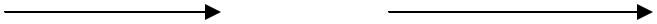 Translate Result The business layer objects/ classes cannot understand the data send as such from the database/ storage. But the access layer classes can understand the format of result data from the storage as well as the format the business layer can understand. Hence the access layer classes translate the result data in to a form so that business layer can understand.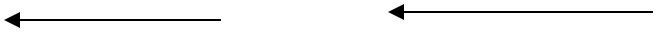 Persistent Data Persistent data is one which exists between executions. These data is to be stored permanently for future executions.E.g. In a student class the name, no, address etc are persistent data.Transient Data Transient data is one that may not exist between executions. These data are need not to be stored in database for future execution.E.g. In a student class the variables meant for temporary purpose like temp_tot etc are transient dataAccess Layer Design Sub Process:Design access layerCreate mirror class for all classes identified in business layer which contains persistent data.Identify access layer class relationshipSimplify access layer classes and class relationshipRemove redundant classes	    2.Singe method classes can be removed and added in another class.Iterate and refine.id Component Model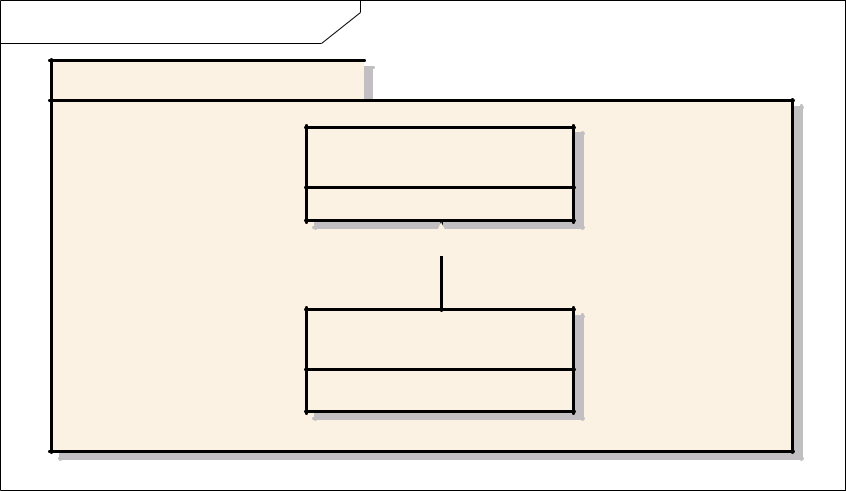 EA 4.00 Unregistered Trial VersionAccess  LayerEA 4.00 Unregistered Trial VersionClassDB1EA 4.00 Unregistered Trial Version EA 4.00 Unregistered Trial VersionClassDB3EA 4.00 Unregistered Trial Version2.Explain Database Models:?database model is a collection of logical constructs used to represent the data structure and data relationships with in the database.The conceptual model represents the logical nature of organization of data where a implementation model represents the real implementation details.Hierarchical ModelThis model represents the data as a single rooted tree structure. Each node represents the data object and connection between various nodes represents the parent – child relationship. This relationship resembles the generalization relationship among objects. A parent node can have any number of child node where each child node shouldn’t have more than one parent node.Motor VehicleNetwork ModelA network database model is similar to hierarchical model. Here in this model each parent can have any number of child nodes and each child node can have any number of parent nodes.Relational ModelThis model defines 4 basic concepts. Table, Primary Key, Foreign Key and relation between tables.Table – It’s a collection of records form the table. The Table is composed of various rows (tuples) and columns (attributes).A primary key is a combination of one or more attributes which is used to identify any tuple unambiguously. Primary never gets duplicated in a table.Foreign key is an attribute of a table that is a primary key of another table.Relation between tables – The primary key of one table is the foreign key of another table.Also data can be searched with the combination of more then one table.Because of these reasons the relational model is the most widely used model.STUDENT_UNIV	STUDENT_COLLEGE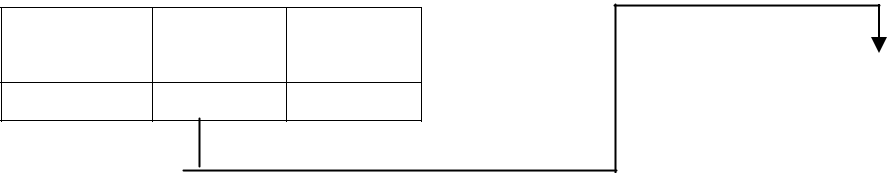 Univ	% ofReg_no	Name	mark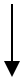 STUDENT_TRANSPORTDatabase Interface:The interface of a database includes Data Definition Language (DDL), Data Manipulation Language (DML) and a query.There are two ways to establish relation with the databaseBy embedding SQL in a program that needs an interface. Since SQL (Structured Query Language) is one of widely accepted language usage of SQL in a program makes programmers feel easy.Extending the programming language to manage data. Here the programmers have to know about the data models and implementation details.DDL – Data Definition Language is the language used to describe the structure ofObjects (data) stored in a database and relation between them. This structure of information is called Database Schema. DDL is used to create tables in a database.E.gCREATE SCHEMA COLLEGECREATE DATABASE COLLEGE_DBCREATE TABLE STUDENT_TRANSPORT (Name char (10) NOT NULL, Busroot number (2) NOT NULL, time TIME)DML and Queries:Data Manipulation Language is used for creating, changing and destroying data inside a table. SQL (Structured Query Language) is the standard language for making queries.A query usually specifiesThe domains of the discourse over which to ask the query.The elements of general interest.The conditions are constraints that apply.The ordering, sorting, or grouping of elements and the constraints that apply to the ordering or grouping.Traditional DML specifies what are the data desired and specifies how to retrieve the data. Object Oriented DML just specifies what data is desired and not how. While developing applications that uses SQL the mostly used way is to embed the SQL statements inside the program.Transaction:A transaction is a unit of change in which many individual modifications are aggregated into a single modification that occurs entirely or not at all. Thus all the changes inside the transactions are done fully or none at all.A transaction is said to be commit if all the transactions made are successfully updated to the database and said to abort if all the changes made cannot be added to database.Concurrent Transaction:A transaction is said to be concurrent if it uses a database which is used by another transactions. Hence a database lock is used to avoid problems like “last updated”. When a transactions starts using a database it is locked and is not available to other transactions.Distributed Database is one in which a portion of database lies of one node and other on another node.3.Explain Client Server Computing.?Client – Node that request for a serviceServer – Node that services the request.Client Server computing is the logical extension of modular programming. The fundamental concept behind the modular programming is decomposing the larger software in to smaller modules for easier development and maintainability.Client Server computing is developed by extending this concept i.e, modules are allowed to execute in different nodes with different memory spaces. The module that needs and request the service is called a client and the module that gives the service is called a server.The network operating system is the back bones of this client sever computing. It provides services such as routing, distribution, messages, filing and printing and network management. This Network Operating System (NOS) is called middleware.Client Program:It sends a message to the server requesting a service (task done by server).Manages User Interface portion of the application.Performs validation of data input by the user.Performs business logic execution (in case of 2 tier).Manages local resources.Mostly client programs are GUI.Server Program:Fulfills the task requested by the client.Executes database retrieval and updation as requested by the client.Manages data integrity and dispatches results to the client.Some cases a server performs file sharing as well as application services.Uses power full processors and huge storage devices.File Server – Manages sharing of files or file records. Client sends a message to the fileserver requesting a file or file record. The File Server checks the integrity and availability of file/record.Data Base Servers – Client pass the SQL query in the form of messages to the server in turn server performs the query and dispatches the result.Transaction Servers – Client sends message to the server for a transaction (set of SQL statements) where the transaction succeeds or fails entirely.Application Servers – Application servers need not to be database centric. They may Serve any of user needs such as sending mails, regulating download.Characteristics of Client Server Computing:A combination of client/ front end process that interacts with the user and server/ backend process that interacts with the shared resources.The front end and back end task have different computing resource requirements.The hardware platform and operating system need not be the same.Client and Server communicate through standard well defined Application Program Interface (API).They are scalable.Distributed and cooperative processingIn Distributed Computing the applications and business logic are distributed across multiple processing platforms. It implies that the processing should be carried out in different process for the transaction to be completed. These processes may not run at same time. Proper synchronization mechanism is provided if needed.Cooperative processing is a type of distributed computing where more then one process is to be completed for completing the entire transaction. These processes are executed concurrently on different machines and good synchronization and inter process mechanism is provided.Distributes Object Computing offers more flexible way of distributed computing where mobile software components (objects) travel around the network and get executed in different platforms. They communicate with application wrappers and manage the resources they control. In this computing the entire system is made up of users ,objects and methods.Various DOC standards are OMG’s CORBA, OpenDoc, Microsoft ActiveX/ DCOM.4.Explain Object Relation Mapping.?In a relational database system the data are stored in the form of tables where each table contains a set of attributes/fields and tuple/rows. In an object oriented environment the counterpart of class is a table.In the mapping the classes are mapped to table such a way that the persistent data members of classes will become the attributes. Each row in the table corresponds to an object. The following mapping types are used in object oriented environmentTable – Class MappingTable – Multiple Class MappingTable – Inherited Class MappingTables – Inherited Class MappingTable Class MappingIt’s a simple one – to – one mapping of a class to a table and properties of class are become the fields. Each row in the table represents an object and column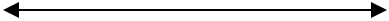 Table – Multiple Classes MappingHere a single table is mapped to more than one non inherited classes. So all the persistent properties of mapped classes represents the columns of the table. The column value that is not common for the mapped classes can be used to identify the instance.In the below example the Employee Class and Customer Class are mapped to person table. Instances of employee class can be identified from the rows whose custID value is NULL. Also instances of Customer class can be identified from the rows whose empID is NULL.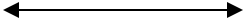 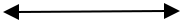 Table Inherited Classes MappingIn this case a single table is mapped to more than one class which has a common super class.This mapping allows user to represent the instances of super class and subclasses in a single table.In the given example the instances of Employee class can be identified from the rows whose wage and salary are NULL. The instances of Hourly Employee can be identified from the rows whose salary is NULL. The instances of Salaries Employee can be identified from the rows with Wage as NULL.Multiple Tables – Inherited Classes Mapping.This kind of mapping allows is a to be established among tables. In a relational database this is possible by using primary key and foreign key.In the below example Employee and Customer inherits the properties of Person class. The Person table is mapped to Person class, Employee table is mapped to Employee class and Customer table is mapped to Customer Class. There exist is a relation between Employee, person and customer, person.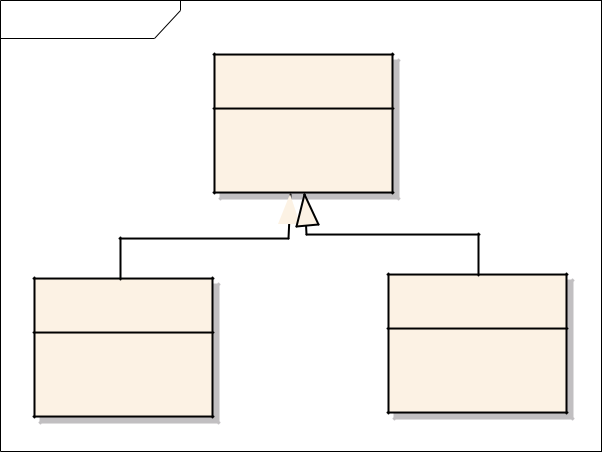 Name	Address	CompanyStudy of Multi Database System and Open Database Connectivity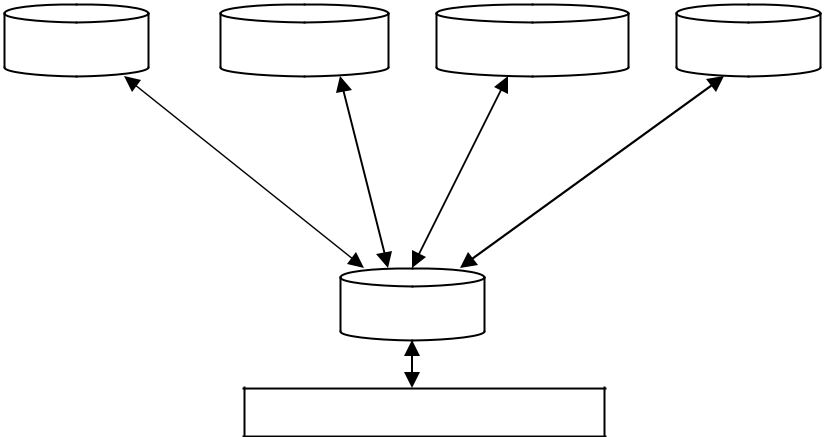 DBMS	RDBMS	OODBMS	DBMSLOCAL DATABASESMDBSMDBSAPPLICATIONMulti database system is a heterogeneous data base system facilitate the integration of heterogeneous database systems and other information sources. Federated multi database systems are one that are unstructured or semi unstructured.This multi database system provides single database illusion to the users. The user initiate a single transaction that in turn uses many heterogeneous databases. Hence the user performs updation and queries only to a single schema. This schema is called the global schema and it integrates schemata of local databases. Neutralization solves the schemata conflicts.The query and updates given to global schema by the user is decomposed and dispatched to local databases. The local databases are managed by gateways as one gate way for each local database.Open Database Connectivity (ODBC) is an API (Application Program Interface) that provides database access to application programs. The application programs can communicate with the database through function calls (message passing) regardless of the type and location of the database.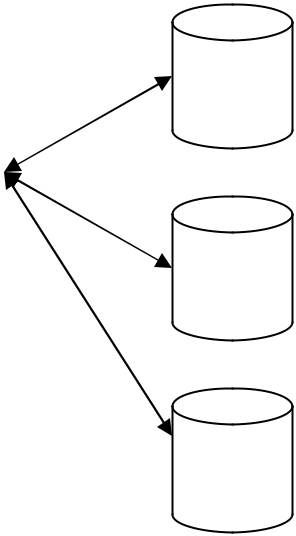 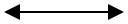 Database CThe above diagram shows the logical view of Virtual Database using ODBC. The application program uses ODBC API to communicate with the database. Application programs passes same messages to interface irrespective of the type and location of database. ODBC maintains a set of drivers necessary for communicating with the database. This reduces the database related complexities for a programmer.The driver manager loads and unloads drivers, performs status checking, manages multiple connection and heterogeneous databases.10 Marks1.Explain the Design of Business Layer?Business layer involves lot of logic that is to be implemented in order to achieve the customer needs. Analysis is carried out for business layer objects. Hence the design for business layer has got a strong dependency with the model produced in the analysis phase.The activities involved in Business Layer design are1.Business Layer Class Design – apply design axioms for designing classes for business layer. Designing classes includes designing their attributes, methods and relationships.I.   Design/ Refine UML Class diagram developed in previous phase/ iteration.Design/ Refine attributes (Use OCL)Add left out attributesSpecify visibility, data type and initial value if any for attributesDesign/ Refine Methods (Use OCL and UML Activity diagram)Add left out methodsSpecify visibility of the protocol (+, - ,#)Specify the argument list and return typeDesign the method body using UML Activity diagram and OCL.Refine associationRefine Generalization and aggregation.Iterate and refine.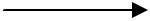 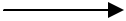 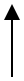 Refining Attributes:Attributes represents the information maintained by each object. Complete list of attributes should be identified in order to maintain a complete set of information. Detailed information of attributes is not specified in analysis phase but in design phase.OCL is used to represent the attribute details inside a class diagram/ notation.Various types of attributes areSingle valued attributes – an attribute represents one value at a time.Multi valued attributes – an attribute can store more than one valueReference attributes – an attribute refers (alias) another instance.OCL format for representing attributes:The OCL specification for specifying attributes isVisibility attribute name : typeORVisibility attribute name : type = initial valueE.g.Name : Stringrepresents a public attribute Name of type String# Name : String = “Hello”represents a protected attribute Name of type String with initial value HelloDesigning/ Refining Methods:Designing methods involves design of Method protocol and Method body. A method protocol defines the rule for message passing to this particular object where the method body gives the implementation details. The types of methods provided by class areConstructor – Method that is responsible for creating objects/ Method invoked during instantiating.Destructor – The method that destroys instances/ Method invoked when an object is freed from memory.Conversion Method – Methods responsible for converting one form of date to other form.Copy Method – Methods responsible for copying information.Attribute Set – Method responsible for setting values in attributesAttribute Ger – Method responsible for getting the values from an attributeI/O Methods – Method responsible for getting and sending data from a device          Domain Specific – Those methods responsible for some functionality in a particular domain.Designing Protocol:Protocol gives the rule for message passing between objects. Protocol is the interface provided by the object. Based on the visibility of the protocol it can be classified intoPublic ProtocolPrivate ProtocolProtected Protocol.Private protocols specify messages that can be send only by the methods inside the class.They are visible only inside the class.Protected protocols specify messages that can be send only by the methods inside the class.But they can be inherited by the subclass.Public protocols specify messages that can be send by the methods with in the class as well as objects outside the class.Protocol and Encapsulation leakage – If protocols aren’t well designed unnecessary messages are made available outside the class results in encapsulation leakage.Internal layer contains the private and protected protocols where an External layer contains public protocols.OCL Specification for Protocol Design:The specification isVisibility protocol name (argument list) : return typeWhere argument list is arg1: type, arg2: type, arg3: type … argn: type E.g.+ getName () : StringIt’s a public protocol named getName with no parameters and it returns a value of type String.- setData (name : String, no : Integer) : BooleanIt is a private protocol that accepts 2 arguments one of type String and other of type Integer. It returns a value of type Boolean.Designing Method body:UML Activity diagram along with OCL specification can be used for representing thebody of the method. Activity diagram representing the method body says how thework should be done.[Note: Use an activity diagram from case study]Business layer involves lot of logic that is to be implemented in order to achieve the customer needs. Analysis is carried out for business layer objects. Hence the design for business layer has got a strong dependency with the model produced in the analysis phase.The activities involved in Business Layer design areBusiness Layer Class Design – apply design axioms for designing classes for business layer. Designing classes includes designing their attributes, methods and relationships.I.   Design/ Refine UML Class diagram developed in previous phase/ iteration.Design/ Refine attributes (Use OCL)Add left out attributesSpecify visibility, data type and initial value if any for attributesDesign/ Refine Methods (Use OCL and UML Activity diagram)Add left out methodsSpecify visibility of the protocol (+, - ,#)Specify the argument list and return typeDesign the method body using UML Activity diagram and OCL.Refine associationRefine Generalization and aggregation.Iterate and refine.Refining Attributes:78Attributes represents the information maintained by each object. Complete list of attributes should be identified in order to maintain a complete set of information. Detailed information of attributes is not specified in analysis phase but in design phase.OCL is used to represent the attribute details inside a class diagram/ notation.Various types of attributes areSingle valued attributes – an attribute represents one value at a time.Multi valued attributes – an attribute can store more than one valueReference attributes – an attribute refers (alias) another instance.OCL format for representing attributes:The OCL specification for specifying attributes isVisibility attribute name : typeORVisibility attribute name : type = initial valueE.g.Name : Stringrepresents a public attribute Name of type String# Name : String = “Hello”represents a protected attribute Name of type String with initial value HelloDesigning/ Refining Methods:Designing methods involves design of Method protocol and Method body. A method protocol defines the rule for message passing to this particular object where the method body gives the implementation details. The types of methods provided by class areConstructor – Method that is responsible for creating objects/ Method invoked during instantiating.Destructor – The method that destroys instances/ Method invoked when an object is freed from memory.Conversion Method – Methods responsible for converting one form of date to other form.Copy Method – Methods responsible for copying information.Attribute Set – Method responsible for setting values in attributesAttribute Ger – Method responsible for getting the values from an attributeI/O Methods – Method responsible for getting and sending data from a deviceDomain Specific – Those methods responsible for some functionality in a particular domain.Designing Protocol:Protocol gives the rule for message passing between objects. Protocol is the interface provided by the object. Based on the visibility of the protocol it can be classified intoPublic ProtocolPrivate ProtocolProtected Protocol.Private protocols specify messages that can be send only by the methods inside the class.They are visible only inside the class.Protected protocols specify messages that can be send only by the methods inside the class.But they can be inherited by the subclass.Public protocols specify messages that can be send by the methods with in the class as well as objects outside the class.Protocol and Encapsulation leakage – If protocols aren’t well designed unnecessary messages are made available outside the class results in encapsulation leakage.Internal layer contains the private and protected protocols where an External layer contains public protocols.OCL Specification for Protocol Design:The specification isVisibility protocol name (argument list) : return typeWhere argument list is arg1: type, arg2: type, arg3: type … argn: type E.g.+ getName () : StringIt’s a public protocol named getName with no parameters and it returns a value of type String.- setData (name : String, no : Integer) : BooleanIt is a private protocol that accepts 2 arguments one of type String and other of type Integer. It returns a value of type Boolean.Designing Method body:UML Activity diagram along with OCL specification can be used for representing thebody of the method. Activity diagram representing the method body says how thework should be done.2.Explain Object Oriented Design process?Software Design represents the logic of the software system providing more dependency to the computer domain than physical/ user domain. Design actually deals with “LOGIC TO IMPLEMENT IN PROGRAM TO ACHIEVE THE SYSTEM GOAL”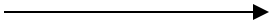 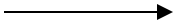 SOFTWARE DESIGN PROCESS:Software Design Process is the set of activities involved in developing a good and quality design.This is a sub process of Software Engineering Process.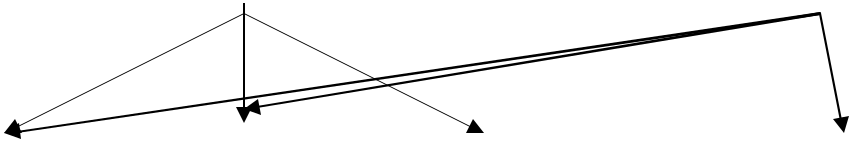 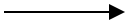 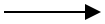 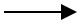 IterateThe above diagram shows the different sub phases in software design process.Unified Approach suggests 3-tired architecture. Since design has strongly dependency with implementation, the design should carried out for these layers separately.Business Layer Class Design – apply design axioms for designing classes for business layer. Designing classes includes designing their attributes, methods and relationships.I.   Design/ Refine UML Class diagram developed in previous phase/ iteration.	Design/ Refine attributes (Use OCL)Add left out attributesSpecify visibility, data type and initial value if any for attributesDesign/ Refine Methods (Use OCL and UML Activity diagram)Add left out methodsSpecify visibility of the protocol (+, - ,#)Specify the argument list and return typeDesign the method body using UML Activity diagram and OCL.Refine associationRefine Generalization and aggregation.Iterate and refine.II.  Design access layerCreate mirror class for all classes identified in business layer.Identify access layer class relationshipSimplify access layer classes and class relationshipRemove redundant classesSinge method classes can be removed and added in another class.Iterate and refine.Design View LayerDesign the macro level user interface – identify view layer objectsDesign micro level user interfaceDesign view layer objects by applying design axioms and corollaries.Build a prototype of view layer interfaceVerify Usability and User SatisfactionIterate and refineIterate and refine the above steps in necessary.DESIGN AXIOMS AND COROLLARIES:Axiom is a fundamental truth that has no exception or counter proof.A corollary is one derived from axiom or another proves theorem.These can be used in the software design for the following reasonsMaking the design more informative and uniform.Avoid unnecessary relationships and information.Increase the quality.Avoid unnecessary effort.Axiom1    The independence axiom    Maintain independence of components/ classes/ activities   Axiom2	The information axiom	Minimize the information content of the design   Axiom1	The independence axiomIt says that when we implement one requirement of an user it should not affect the other requirement or its implementation. I.e., each component should satisfy its requirements without affecting other requirements.Consider the component C1 responsible for sending Multimedia files.Choice 1: C1 reads the files and send the file header first and then the content in a byte stream. Here the component satisfies the first requirement where it fails to satisfy the second requirement.Choice 2: C1 reads the files and compress the content and file header contains the file and compression information. Since the file size transferred is reduced this choice satisfies both requirements.Axiom2	The information axiomIt deals with the simplicity and less information content. The fact is less number of information makes a simple design, hence less complex. Minimizing complexity makes the design more enhanced. The best wayto reduce the information content is usage of inheritance in design. Hence more information can be reused from existing classes/ components.E.g.Class car maintains more information even though they are already maintained in vehicle class. Since car class maintains more information the design that contains the car class makes the design look more complex.Vehicle	3 properties and 2 methods.Car	5 properties and 3 methods.Chioce2 (with inheritance)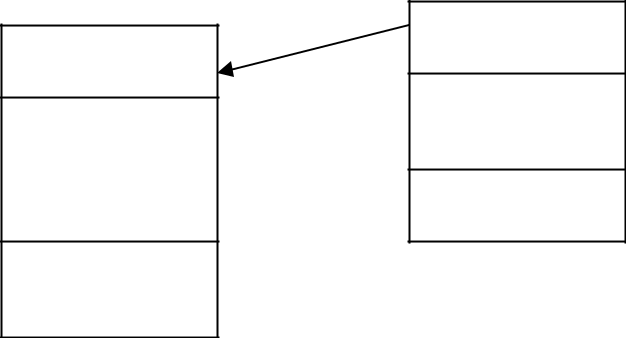 CarVehicleColorName	Engine NoBrandOwner	Cngecolor()Stop()Start()In this case the class car inherits some reusable methods and properties from vehicle class and hence it has to maintain 2 attributes and 1 method. Hence the class car looks simple.Corollaries:Corollaries are derived from design axioms(rules). These corollaries are suggestions to the designer to create a quality design.They areCorollary 1	Uncoupled Design with less information content (from Axiom1 and 2)Corollary 2	Single purpose classes (from Axiom1 and 2)Corollary 3	large number of simple classes (from Axiom1 and 2)Corollary 4	Strong Maping (from Axiom 1)Corollary 5	Standardization (from Axiom 2)Corollary 6	Design with inheritance (from Axiom 2)Corollary 1	Uncoupled design with less information content.This corollary explains the concept of dependency by cohesion and coupling.Cohesion is the dependency among the classes inside a componentCoupling the measure of dependency between 2 components.Designers prefer design withLow coupling between componentsHigh cohesion among the classes inside a component.Hence by reducing the strength of coupling between classes/ components reduces the complexity of the design.Coupling    It’s the measure of association established between 2 objects/ components. Designers prefer weak coupling among components because effect of change in one component should have less impact on the other component. The degree (strength) of coupling is the function ofHow complicated the connection is?Whether the connection refers to object itself or something inside the referred objectWhat message/ data is being send and received.Interaction coupling exist between 2 objects if there is a message passing between those 2 objects.The strength of interaction coupling depends on the complexity of messages passed between them.Inheritance coupling exist between super and sub class. Inheritance coupling is desirable. Types of couplingContent Coupling (Very High)Common Coupling (High)Control Coupling (Medium)Stamp Coupling (Low)Data Coupling (Very low)Cohesion is the strength of dependency between classes with in a component. More cohesion reflects single purpose of the class. Designers prefer strong cohesion among contents of the component.Corollary 2	Single purposeEach class should have a single well defined purpose and the aim of the class is to full fill that responsibility. If the class aims at implementing multi purpose subdivide the class in to smaller classes.Corollary 3  Large number of simpler classes for reusabilityComplex classes are difficult to understand and hence for reuse needs more effort. Many times unnecessary members are reused as the super class was a complex one. The guideline says that “Thesmaller are your classes, better your chances of reusing them in other projects. Large and complex classes are too specialized to be reused.”Corollary 4	Strong MappingThe designer, analyst and programmer should maintain strong dependency among the products obtained during the different phases of SDLC. Hence a class identified during the analysis is designed indesign phase and coded in implementation phase.Designer should consider the programming language while creating design using technologies.Corollary 5	StandardizationThe Designer/ Programmer should be aware of the existing classes/ components available in the standard library. This knowledge will help the designer to reuse the existing classes and design the newly needed classes/ components. A class/ pattern repository is maintained to store all the reusable classes andcomponents. Even in most of the cases the repository is shared. Repository maintains the reusable components, description, commercial/ non commercial and usage.Corollary 6	Design with Inheritance[Note: Include inheritance , importance and need of inheritance, types with one example]3.Explain OCL – Object Constraint Language:?It’s a specification language used for representing properties of objects in an UML diagram.It is English like language. The rules and semantics of the UML diagrams can be represented usingOCL. OCL specifications in UML diagrams make UML diagrams more clear and informative.Sets, arithmetic expressions, Boolean expressions can be represented using OCL.OCL Specifications:1. Item. SelectorSelector	Used to get the value of the attribute.Item	Entity to which the attribute belongs to.E.g.Stundent1. No = 30Student1 is the Item and no is the selector.2. Item. Selector [qualifier value]Selector	Used to identify a set of similar values.Item	Entity to which the attribute belongs to.Qualifier	specifies the particular value among the group.E.g.Student1. Mark [3]Student1 is the Item, mark is the selector and 3 (qualifier) that represents 3rd mark3. Boolean Expression(Item1. Selector Boolean operation Item2.Selector)E.g. S1. mark > S2. mark represents a Boolean value of true or false.4. Set operationSet select (Boolean expression) is used to select a group of  objects that satisfies the Boolean expression.Student	select (mark >40) selects a list of students who has mark greater than 40.5. Attribute specificationThe OCL specification for specifying attributes isVisibility attribute name : typeORVisibility attribute name : type = initial valueE.g.Name : Stringrepresents a public attribute Name of type String# Name : String = “Hello”represents a protected attribute Name of type String with initial value HelloProtocol Design SpecificationThe specification isVisibility protocol name (argument list) : return typeWhere argument list is arg1 : type, arg2 : type, arg3 : type … argn : typeE.g.+ getName () : StringIt’s a public protocol named getName with no parameters and it returns a value of type String.- setData (name : String, no : Integer) : BooleanIt is a private protocol that accepts 2 arguments one of type String and other of type Integer. It returns a value of type Boolean.7. OCL in representing function call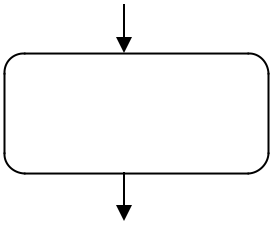 The activity diagram does not specify any details of getName where the OCL specification near the function call represents the clear idea about the method getName.4.Explain Designing View Layer Classes?View layer objects are more responsible for user interaction and these view layer objects have more relation with the user where business layer objects have less interaction with users. Another feature of view layer objects are they deal less with the logic. They help the users to complete their task in an easy manner.The Major responsibilities of view layer objects are1. Input – View Layer objects have to respond for user interaction. Theuser interface is designed to translate an action by the user (Eg. Clicking the button) in to a corresponding message.2. Output - Displaying or printing information after processing.View Layer Design Process:Macro Level UI Design ProcessIdentify classes that interact with human actorsA sequence/ collaboration diagram can be used to represent a clear picture of actor system interaction.For every class identified determine if the class interacts with the human actor. If soIdentify the view layer object for that class.Define the relationship among view layer objects.Micro Level UI Design ProcessDesign of view layer objects by applying Design Axioms and Corollaries.Create prototype of the view layer interface.Testing the usability and user satisfaction testing.Iterate and refine the above steps.User Interface Design Rules:UI Design Rule 1: Making the interface simpleFor complex application if the user interface is simple it is easy for the users to learn new applications. Each User Interface class should have a well define single purpose. If a user cannot sit before a screen and find out what to do next without asking multiple questions, then it says your interface is not simple.UI Design Rule 2: Making the Interface Transparent and Natural.The user interface should be natural that users can anticipate what to do next by applying previous knowledge of doing things with out a computer. This rule says there should be a strong mapping and users view of doing things.UI Design Rule 3: Allowing users to be in control of the Software.The UI should make the users feel they are in control of the software and not the software controls the user. The user should play an active role and not a reactive role in the sense user should initiate the action and not the software.Some ways to make put users in control areMake the interface forgiving.Make the interface visual.Provide immediate feedback.Avoid Modes.5.Make the interface consistent. UNIT-51.UML:The UML is a graphical language for visualizing, specifying, constructing, and documenting the artifacts of a software-intensive system. The UML gives you a standard way to write a system's blueprints, covering conceptual things, such as business processes and system functions, as well as concrete things, such as classes written in a specific programming language, database schemas, and reusable software components.2.ModelA model is a simplification of reality. A model provides the blueprints of a system. A model may be structural, emphasizing the organization of the system, or it may be behavioral, emphasizing the dynamics of the system.3.Why do we modelWe build models so that we can better understand the system we are developing.Through modeling, we achieve four aims.Models help us to visualize a system as it is or as we want it to be.Models permit us to specify the structure or behavior of a system.Models give us a template that guides us in constructing a system.Models document the decisions we have made.We build models of complex systems because we cannot comprehend such a system in its entirety.4.Principles of ModelingThere are four basic principles of modelThe choice of what models to create has a profound influence on how a problem is attacked and how a solution is shaped.Every model may be expressed at different levels of precision.The best models are connected to reality.No single model is sufficient. Every nontrivial system is best approached through a small set of nearly independent models.5 MARKS1.EXPLAIN An Overview of UML?The Unified Modeling Language is a standard language for writing software blueprints. The UML may be used to visualize, specify, construct, and document the artifacts of a software-intensive system.The UML is appropriate for modeling systems ranging from enterprise information systems to distributed Web-based applications and even to hard real time embedded systems. It is a very expressive language, addressing all the views needed to develop and then deploy such systems.The UML is a language forVisualizingSpecifyingConstructingDocumentingVisualizing The UML is more than just a bunch of graphical symbols. Rather, behind each symbol in the UML notation is a well-defined semantics. In this manner, one developer can write a model in the UML, and another developer, or even another tool, can interpret that model unambiguouslySpecifying means building models that are precise, unambiguous, and complete.Constructing the UML is not a visual programming language, but its models can be directly connected to a variety of programming languagesDocumenting a healthy software organization produces all sorts of artifacts in addition to raw executable code. These artifacts includeRequirements o Architecture o Designo Source code o Project plans o Testso Prototypes o ReleasesTo understand the UML, you need to form a conceptual model of the language, and this requires learning three major elements:ThingsRelationships2.Explain Things in the UML?There are four kinds of things in the UML: Structural things Behavioral things Grouping things Annotational thingsStructural things are the nouns of UML models. These are the mostly static parts of a model, representing elements that are either conceptual or physical. In all, there are seven kinds of structural things.ClassesInterfacesCollaborationsUse casesActive classesComponentsNodesClass is a description of a set of objects that share the same attributes, operations, relationships, and semantics. A class implements one or more interfaces. Graphically, a class is rendered as a rectangle, usually including its name, attributes, and operations.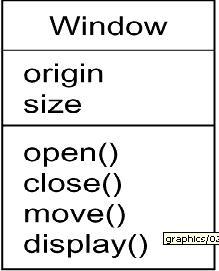 InterfaceInterface is a collection of operations that specify a service of a class or component.An interface therefore describes the externally visible behavior of that element.An interface might represent the complete behavior of a class or component or only a part of that behavior.An interface is rendered as a circle together with its name. An interface rarely stands alone. Rather, it is typically attached to the class or component that realizes the interface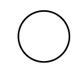 Collaboration defines an interaction and is a society of roles and other elements that work together to provide some cooperative behavior that's bigger than the sum of all the elements. Therefore, collaborations have structural, as well as behavioral, dimensions. A given class might participate in several collaborations.Graphically, a collaboration is rendered as an ellipse with dashed lines, usually including only its name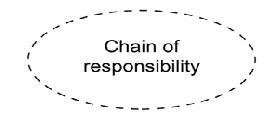 UsecaseUse case is a description of set of sequence of actions that a system performs that yields an observable result of value to a particular actorUse case is used to structure the behavioral things in a model.A use case is realized by a collaboration. Graphically, a use case is rendered as an ellipse with solid lines, usually including only its name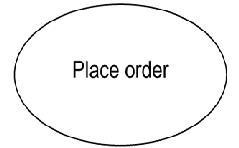 Active class is just like a class except that its objects represent elements whose behavior is concurrent with other elements. Graphically, an active class is rendered just like a class, but with heavy lines, usually including its name, attributes, and operations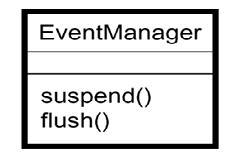 Component is a physical and replaceable part of a system that conforms to and provides the realization of a set of interfaces. Graphically, a component is rendered as a rectangle with tabs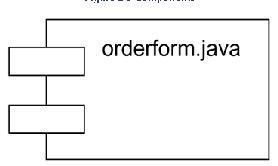 Node is a physical element that exists computational resource, generally having at processing capability. Graphically, a node including only its name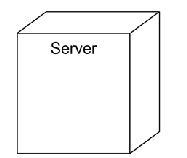 Behavioral Things are the dynamic parts of UML models. These are the verbs of a model, representing behavior over time and space. In all, there are two primary kinds of behavioral thingsInteractionstate machineInteractionInteraction is a behavior that comprises a set of messages exchanged among a set of objects within a particular context to accomplish a specific purposeAn interaction involves a number of other elements, including messages, action sequences and linksGraphically a message is rendered as a directed line, almost always including the name of its operation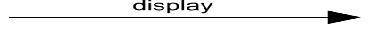 State MachineState machine is a behavior that specifies the sequences of states an object or an interaction goes through during its lifetime in response to events, together with its responses to those eventsState machine involves a number of other elements, including states, transitions, events and activitiesGraphically, a state is rendered as a rounded rectangle, usually including its name and its substates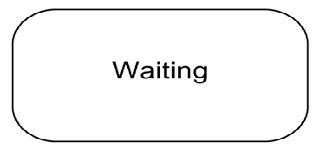 Grouping Things:-are the organizational parts of UML models. These are the boxes into which a model can be decomposedThere is one primary kind of grouping thing, namely, packages.Package:-A package is a general-purpose mechanism for organizing elements into groups. Structural things, behavioral things, and even other grouping things may be placed in a packageGraphically, a package is rendered as a tabbed folder, usually including only its name and, sometimes, its contentsAnnotational things are the explanatory parts of UML models. These are the comments you may apply to describe about any element in a model.A note is simply a symbol for rendering constraints and comments attached to an element or a collection of elements.Graphically, a note is rendered as a rectangle with a dog-eared corner, together with a textual or graphical comment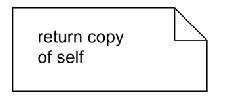 3.Write Relationships in the UML: There are four kinds of relationships in the UML:DependencyAssociationGeneralizationRealizationDependency:-Dependency is a semantic relationship between two things in which a change to one thing may affect the semantics of the other thingGraphically a dependency is rendered as a dashed line, possibly directed, and occasionally including a label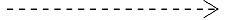 Association is a structural relationship that describes a set of links, a link being a connection among objects.Graphically an association is rendered as a solid line, possibly directed, occasionally including a label, and often containing other adornments, such as multiplicity and role names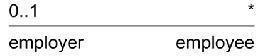 Generalization is a special kind of association, representing a structural relationship between a whole and its parts. Graphically, a generalization relationship is rendered as a solid line with a hollow arrowhead pointing to the parent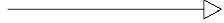 Realization is a semantic relationship between classifiers, wherein one classifier specifies a contract that another classifier guarantees to carry out. Graphically a realization relationship is rendered as a cross between a generalization and a dependency relationship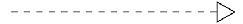 4.Explain the Rules of the UML?The UML has semantic rules forModels built during the development of a software-intensive system tend to evolve and may be viewed by many stakeholders in different ways and at different times. For this reason, it is common for the development team to not only build models that are well-formed, but also to build models that areElided Certain elements are hidden to simplify the viewIncomplete Certain elements may be missingInconsistent The integrity of the model is not guaranteed5.Explain Common Mechanisms in the UMLUML is made simpler by the presence of four common mechanisms that apply consistently throughout the language.SpecificationsAdornmentsCommon divisionsExtensibility mechanismsSpecification that provides a textual statement of the syntax and semantics of that building block. The UML's specifications provide a semantic backplane thatcontains all the parts of all the models of a system, each part related to one another in a consistent fashionAdornments Most elements in the UML have a unique and direct graphical notation that provides a visual representation of the most important aspects of the element. A class's specification may include other details, such as whether it is abstract or the visibility of its attributes and operations. Many of these details can be rendered as graphical or textual adornments to the class's basic rectangular notation.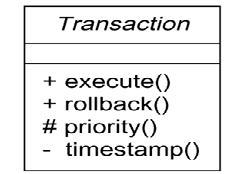 Extensibility MechanismsThe UML's extensibility mechanisms includeStereotypesTagged valuesConstraintsStereotypeStereotype extends the vocabulary of the UML, allowing you to create new kinds of building blocks that are derived from existing ones but that are specific to your problemA tagged value extends the properties of a UML building block, allowing you to create new information in that element's specificationA constraint extends the semantics of a UML building block, allowing you to add new rules or modify existing ones10 marks:1.Explain Class in UML?A class is a description of a set of objects that share the same attributes, operations, relationships, and semantics.A class implements one or more interfaces.The UML provides a graphical representation of class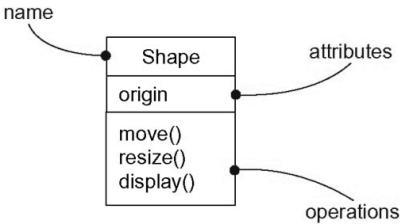 Graphical Representation of Class in UML Terms and ConceptsNamesEvery class must have a name that distinguishes it from other classes. A name is a textual string that name alone is known as a simple name; a path name is the class name prefixed by the name of the package inwhich that class lives.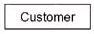 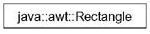 Simple Name	Path NameAttributesAn attribute is a named property of a class that describes a range of values that instances of the property may hold.A class may have any number of attributes or no attributes at all.An attribute represents some property of thing you are modeling that is shared by all objects of that classYou can further specify an attribute by stating its class and possibly a default initial valueA class may have any number of operations or no operations at allGraphically, operations are listed in a compartment just below the class attributesYou can specify an operation by stating its signature, covering the name, type, and default value of all parameters and a return typeesponsibilitiesA Responsibility is a contract or an obligation of a classWhen you model classes, a good starting point is to specify the responsibilities of the things in your vocabulary.A class may have any number of responsibilities, although, in practice, every well-structured class has at least one responsibility and at most just a handful.Graphically, responsibilities can be drawn in a separate compartment at the bottom of the class icon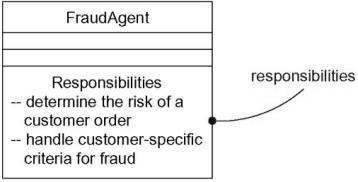 Common Modeling TechniquesModeling the Vocabulary of a SystemYou'll use classes most commonly to model abstractions that are drawn from the problem you are trying to solve or from the technology you are using to implement a solution to that problem.They represent the things that are important to users and to implementersTo model the vocabulary of a systemIdentify those things that users or implementers use to describe the problem or solution.Use CRC cards and use case-based analysis to help find these abstractions.For each abstraction, identify a set of responsibilities.Provide the attributes and operations that are needed to carry out these responsibilities for eachclass.Modeling the Distribution of Responsibilities in a SystemOnce you start modeling more than just a handful of classes, you will want to be sure that your abstractions provide a balanced set of responsibilities.To model the distribution of responsibilities in a systemIdentify a set of classes that work together closely to carry out somebehavior.Identify a set of responsibilities for each of these classes.Look at this set of classes as a whole, split classes that have too manyresponsibilities intosmaller abstractions, collapse tiny classes that have trivial responsibilities into larger ones, andreallocate responsibilities so that each abstraction reasonably stands on its own.Consider the ways in which those classes collaborate with one another, and redistribute theirresponsibilities accordingly so that no class within a collaboration doestoo much or too little.Modeling Nonsoftware ThingsSometimes, the things you model may never have an analog in softwareYour application might not have any software that represents themTo model nonsoftware thingsModel the thing you are abstracting as a class.If you want to distinguish these things from the UML's defined building blocks, create a newbuilding block by using stereotypes to specify these new semantics and to give a distinctivevisual cue.If the thing you are modeling is some kind of hardware that itself contains software, considermodeling it as a kind of node, as well, so that you can further expand on its structure.Modeling Primitive Types.Typically, these abstractions involve primitive types, such as integers, characters, strings, and even enumeration typesTo model primitive typesModel the thing you are abstracting as a type or an enumeration, which is rendered using classnotation with the appropriate stereotype.If you need to specify the range of values associated with this type, use constraints.RelationshipsIn the UML, the ways that things can connect to one another, either logically or physically, are modeled as relationships.Graphically, a relationship is rendered as a path, with different kinds of lines used to distinguish the kinds of relationshipsIn object-oriented modeling, there are three kinds of relationships that are most important:DependenciesGeneralizationsAssociationsDependencyA dependency is a using relationship that states that a change inspecification of one thing may affect another thing that uses it but not necessarily the reverse.Graphically dependency is rendered as a dashed directed line, directed to the thing being depended on.Most often, you will use dependencies in the context of classes to show that one class uses another class as an argument in the signature of an operationGeneralizationA generalization is a relationship between a general thing (called the superclass or parent)and a more specific kind of that thing (called the subclass or child).generalization means that the child is substitutable for the parent. A child inherits the properties of its parents, especially their attributes and operations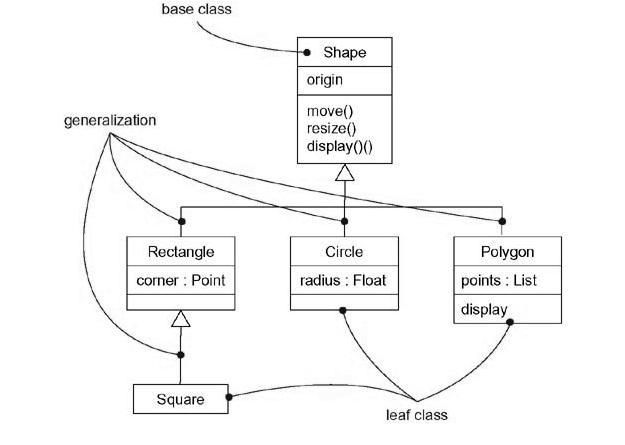 GeneralizationAssociationAn association is a structural relationship that specifies that objects of one thing are connected to objects of anotherAn association that connects exactly two classes is called a binary association o An associations that connect more than two classes; these are called n-aryassociations.o Graphically, an association is rendered as a solid line connecting the same or different classes.o  Beyond this basic form, there are four adornments that apply to associationNameAn association can have a name, and you use that name to describe the nature of the relationship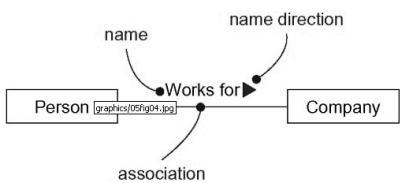 Association NamesRoleWhen a class participates in an association, it has a specific role that it plays in that relationship;The same class can play the same or different roles in other associations. o An instance of an association is called a link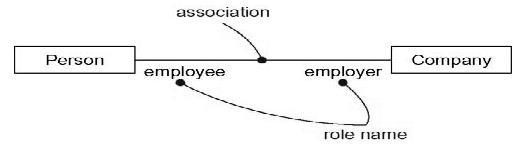 Role NamesMultiplicityIn many modeling situations, it's important for you to state how many objectsmay be connected across an instance of an associationThis "how many" is called the multiplicity of an association's roleYou can show a multiplicity of exactly one (1), zero or one (0..1), many (0..*), or one or more (1..*). You can even state an exact number (for example, 3).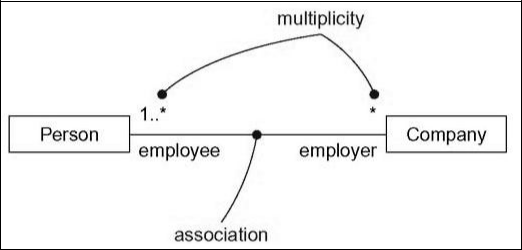 MultiplicityAggregationSometimes, you will want to model a "whole/part" relationship, in which one class represents a larger thing (the "whole"), which consists of smaller things (the "parts").This kind of relationship is called aggregation, which represents a "has-a" relationship, meaning that an object of the whole has objects of the partAggregation is really just a special kind of association and is specified by adorning a plain association with an open diamond at the whole end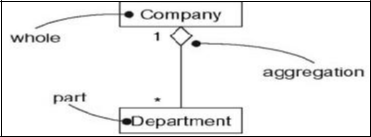 AggregationCommon Modeling TechniquesModeling Simple DependenciesTo model this using relationshipCreate a dependency pointing from the class with the operation to the class used as a parameterin the operation.The following figure shows a set of classes drawn from a system that manages the assignment of students and instructors to courses in a university.This figure shows a dependency from CourseSchedule to Course, because Course is used in both the add and remove operations of CourseSchedule.The dependency from Iterator shows that the Iterator uses the CourseSchedule; the CourseSchedule knows nothing about the Iterator. The dependency is marked with a stereotype, which specifies that this is not a plain dependency, but, rather, it represents a friend, as in C++.BusinessRequestTranslatedLayerRequestAccessTranslatedDatabase/LayerasAccessDatabase/Object/asLayerData StorageObject/messagesLayerRequest asData StorageClassesmessagesClassesRequest asClassesClassesquery etcquery etcquery etcBusinessTranslatedUnformattedLayerTranslatedAccessUnformattedDatabase/LayerresultAccessresult fromDatabase/Object/resultLayerresult fromData StorageObject/LayerstorageData StorageClassesClassesstorageClassesClassesBusBusTruckTruckCarCarMotor VehicleMotor VehicleTransportTransportTransportBusTruckCarCollegeCollegeBusBusid_noid_noNamerootrootAreaNameBustimeRootrepresents a property of objects.represents a property of objects.represents a property of objects.represents a property of objects.represents a property of objects.CARCostCAR TABLECAR TABLECAR TABLECAR TABLECAR TABLEColorCostColorMakeModelMakeModelEmployeeNameNameAddressCustIDempIDAddressempIDMr. XA1, a2C123NULLMr.YA2, A3NULLE123EmployeeNameNameAddressAddressempIDempIDcd Data Modelcd Data Modelnregistered Trial Versionnregistered Trial Versionnregistered Trial VersionEA 4.00 UnrPerson-ssn:EA 4.00 Unrnregistered Trial Versionnregistered Trial Versionnregistered Trial VersionEA 4.00 Unr-name:-address:nregistered Trial Versionnregistered Trial Versionnregistered Trial VersionEA 4.00 Unrnregistered Trial Versionnregistered Trial Versionnregistered Trial VersionEACustomer4.00 UnrEmployee-dept:-name:-slary:-address:-slary:EA 4.00 Unrnregistered Trial Versionnregistered Trial Versionnregistered Trial VersionEA 4.00 Unr-company:NameAddressSSNNameDeptSSNSalaryODBC Driver ManagerODBC Driver ManagerODBC Driver ManagerDatabOODBC Driver ManagerODBC Driver ManagerODBC Driver Managerase AOase ADDDriver for Database ABDriver for Database AApplicationBDriver for Database AApplicationCApplicationCProgramCProgramADriver for Database BDatabADriver for Database BDatabPase BPDriver for Database Case BIDriver for Database CRefine/ DesignRefine/ DesignRefine/ DesignRefine classRefine classAttributes identifiedAttributes identifiedMethods identifiedassociation,association,in previous iteration/in previous iteration/in previous iteration/inheritance andinheritance andPhasePhasePhaseaggregation.aggregation.Refine/ DesignRefine/ DesignRefine/ DesignRefine classRefine classAttributes identifiedAttributes identifiedMethods identifiedassociation,association,in previous iteration/in previous iteration/in previous iteration/inheritance andinheritance andPhasePhasePhaseaggregation.aggregation.AnalysisSOFTWAREDesign and Design DocumentModelSOFTWAREModelDESIGN PROCESSDESIGN PROCESSDESIGN AXIOMS AND COROLLARIESDesign PatternsDesign/ RefineDesign/ RefineDesign/ RefineDesign/Verify theVerify thethe classes forthe classes forClasses forRefine UserDesign/Design/Business LayerBusiness LayerAccess LayerInterfaceUsability testUsability testChioce1: (with out inheritance)Chioce1: (with out inheritance)Chioce1: (with out inheritance)VehicleCarNameNameBrandBrandOwnerOwnerColorStop()ColorStop()Engine NoStop()Engine NoStart()Start()Stop()Stop()Stop()Name =# Student:: + getName() : StringgetName()# Student:: + getName() : StringgetName()1.NamesWhat you can call things, relationships, and diagrams2.ScopeThe context that gives specific meaning to a name3.VisibilityHow those names can be seen and used by others4.IntegrityHow  things  properly  and  consistently  relate  to  oneanother5.ExecutionWhat it means to run or simulate a dynamic model